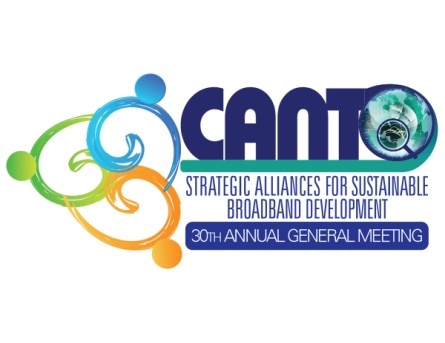 30th Annual General Meeting “Strategic Alliances for Sustainable Broadband Development”25th to 28th January, 2014Half Moon Hotel Rose Hall, Montego Bay, JamaicaCo-hosted by: LIMEAGM  DOCUMENTS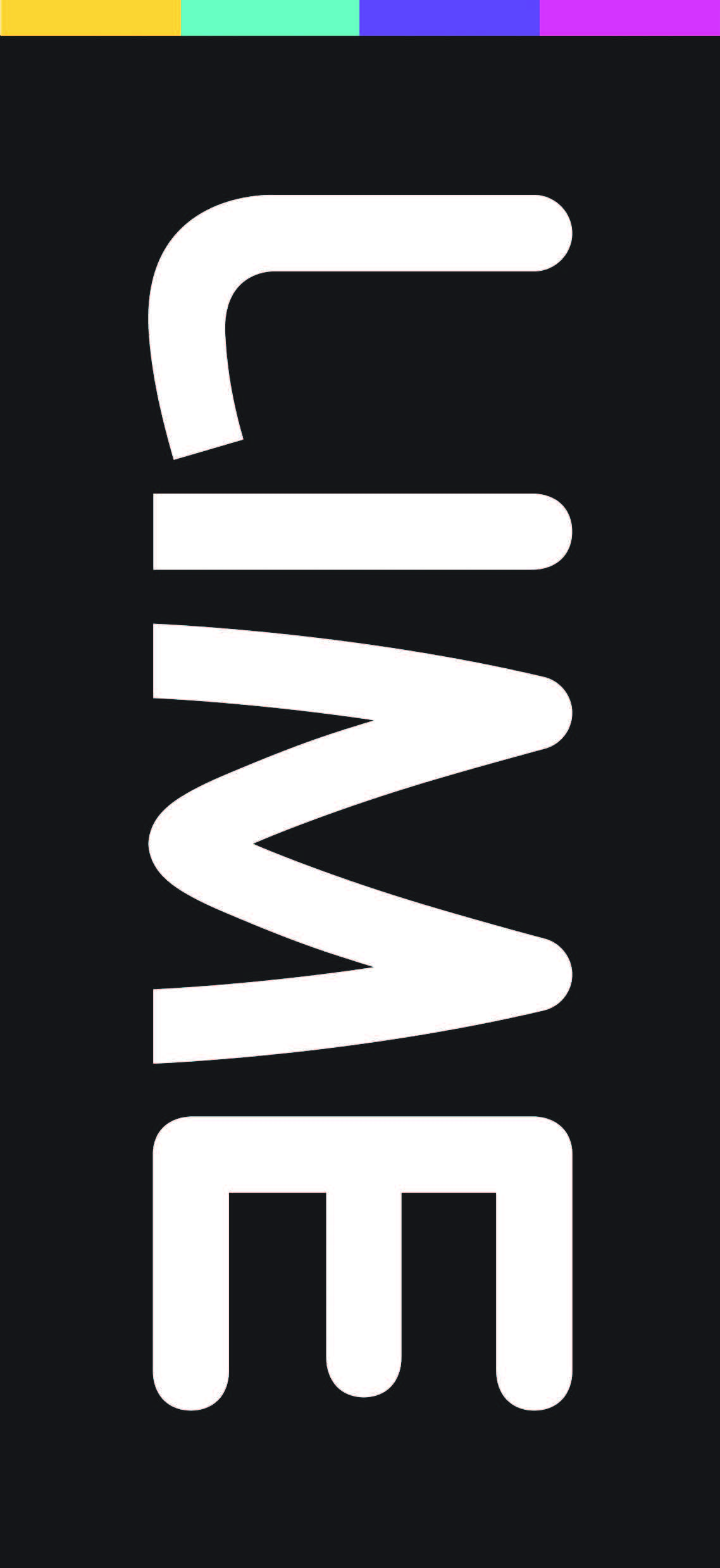 